  Dzień dobryWitam wszystkich w kolejnym tygodniu . Za oknem przepiękna wiosna, od jutra będziecie mogli już spacerować i podziwiać to co dzieje się z przyrodą. W tym tygodniu będziemy wam proponować tematykę   o przyrodzie i o ekologii.Poznaliście już „Taniec połamaniec”- spróbujcie się  go nauczyć.https://pl.pinterest.com/pin/661184789026834342/ Poruszaliście się troszeczkę więc teraz zapraszam na film który wyjaśni wam co to jest ekologia . Dowiecie się jak dbać środowisko, przyrodę , co robić aby jej nie niszczyć.https://www.youtube.com/watch?v=PYd88-RyaLs&t=19s Mówi o tym również wiersz, poproście rodziców o przeczytanie;Agata Widzowska  „Strażnicy przyrody”– Kuku, kuku! – echo niesie.                                                  To kukułkę słychać w lesie.– Kuku, czekam! Kuku, dzieci!Czy sprzątniecie swoje śmieci?Płaczą sarny i jeżyki:– Ach! Zamienią las w śmietniki!Rudy lisek wyszedł z norki.– Dzieci to są mądre stworki.O! Zbierają już butelkii zakrętki, i papierki.Wiedzą, że ze szkiełka w lesiestraszny pożar się rozniesie!Hyc! Wyskoczył zając Kicek.– Chcecie poznać tajemnicę?Każdy maluch las szanujei porządku w nim pilnuje.Wie, że drzewo i roślinaoczyszczają dym z komina.– Prawda – szepnął wilczek młody.– Dzieci bronią swej przyrody.Nikt nie goni nas z patykiemi nie płoszy zwierząt krzykiem.Po mrowiskach też nie skaczą.Przecież wtedy mrówki płaczą!Odezwała się sarenka:– Pamiętają o ziarenkach,w zimie dokarmiają ptaki.Lubią nas te przedszkolaki!Cieszmy się więc do rozpukui śpiewajmy: Kuku, kuku!Już teraz wszyscy wiecie jak się zachować w lesie jak dbać o przyrodę. Obejrzyjcie również ilustracje do wiersza (możecie pokolorować) nasze karty pracy cz.4 str.12,13O ekologii mówi również piosenka „Ekologia” , możecie jej posłuchać;https://www.youtube.com/watch?v=tRjjS-Pw9Fg Zapraszam dzieci do obejrzenia bajki ekologicznej. Dzięki niej jeszcze lepiej zrozumiecie, co takie trudne słowo  Ekologia oznacza.https://www.youtube.com/watch?v=RV5IBJGAypY  Bajka edukacyjna – proekologiczna.Pytania po obejrzeniu filmu:-Do czego zaprasza dzieci i ludzi duży kosz na śmieci?-Co to znaczy segregacja śmieci? -Co to jest recykling?- Co to jest kompostownik?- Co to jest środowisko?Kochani Rodzice zapytajcie dzieci o te rzeczy, bardzo proszę.Zachęcam do posłuchania piosenki ,,Nasza planeta’’, która jeszcze bardziej przybliży Was do tematyki Ekologii.https://www.youtube.com/watch?v=1MZovZPTP7I   Śpiewające Brzdące - Nasza planeta - Piosenki dla dzieci Kolejna zabawa to ćwiczenia ortofoniczne, połączone z ćwiczeniami słuchowymi.Ćwiczenia ortofoniczne są bardzo ważne w rozwoju mowy dziecka. Ich celem jest odprężenie dziecka, poprawa samopoczucia, usprawnianie  narządów mowy. https://www.youtube.com/watch?v=JwbMnvfN2y8   Odgłosy natury dla dzieciFilm może być inspiracją do zabawy ortofonicznej:1.	Las i wiatr- szum lasu :głoska sz,- wydłużanie jej .szum wiatru: zgłoska wiu, powtarzanie kilka razy.W lesie słychać śpiew ptaków: ćwir, ćwir.2.	Burza: drr, br, 3.	Morze -wodospad : naśladowanie dźwięku wody , szum fal : szy, kląskanie.4.	Owady brzęczenie muchy i komara :bzy , bzy lub  zy- wydłużanie głoski.Do naśladowania głosów natury może też posłużyć nam otoczenie, w którym żyjemy. Można zapytać dziecko, co słyszysz np. dźwięk samochodu, zamykanych drzwi, kapiącej wody itp. Te dźwięki może dziecko naśladować.Dla chętnych dzieci rysunek do pokolorowania.Zapraszamy do zabawy i pozdrawiamy serdecznie.  Ludwika Kruk i Luiza Jelonek.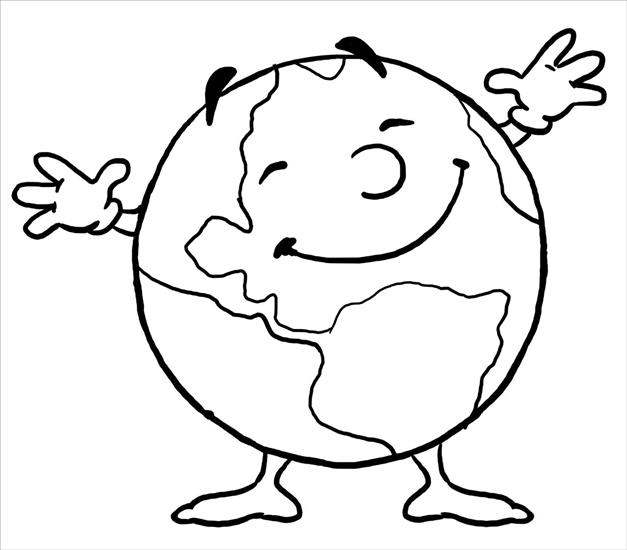 